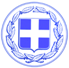                       Κως, 1 Νοεμβρίου 2018ΔΕΛΤΙΟ ΤΥΠΟΥΘΕΜΑ : “Μια νέα πρωτοποριακή υπηρεσία από το Δήμο Κω. Οι πολίτες μπορούν να κάνουν όλες τις οικονομικές συναλλαγές τους με το Δήμο ηλεκτρονικά και από το σπίτι τους, όπως γίνεται στο Τaxis”Ο Δήμος Κω προχωρά σε μία ακόμα πρωτοποριακή κίνηση για να εξυπηρετεί τους δημότες από το σπίτι τους ή τη δουλειά τους.Από σήμερα τέθηκε σε ισχύ η εφαρμογή που εξυπηρετεί ηλεκτρονικά τους δημότες σε ότι έχει σχέση με τις οικονομικές συναλλαγές τους με το Δήμο.Μια εφαρμογή, παρόμοια με αυτή του Taxis.Μέσα από αυτή την εφαρμογή, ο δημότης θα έχει τη δυνατότητα μέσα από το site του Δήμου :1ον) Να πληρώσει τις βεβαιωμένες του οφειλές.2ον) Να πληρώσει τις οφειλές του, είτε είναι εμπρόθεσμες είτε είναι ληξιπρόθεσμες με τις αντίστοιχες προσαυξήσεις.3ον) Να εκτυπώσει τα στοιχεία της οφειλής (είδος οφειλής, ταυτότητα, κωδικό ηλεκτρονικής πληρωμής, κλπ).4ον) Να προβάλει την καρτέλα του (πληρωμές, ρυθμισμένες οφειλές, δόσεις, διακανονισμοί, κλπ) και να έχει ο ίδιος ο δημότης εικόνα για όλες τις οικονομικές συναλλαγές του με το Δήμο.Ουσιαστικά ο δημότης μπορεί να τα κάνει όλα αυτά από το σπίτι του ή τη δουλειά του και χωρίς να έρθει στην Ταμειακή Υπηρεσία.Έξυπνα, γρήγορα και χωρίς ταλαιπωρία.Είναι πολύ σημαντικό το γεγονός, ότι ο Δήμος δεν διέθεσε ούτε ένα ευρώ για αυτές τις υπηρεσίες.Η συγκεκριμένη εφαρμογή και το λογισμικό δημιουργήθηκαν από το αρμόδιο τμήμα πληροφοριακών συστημάτων του Δήμου και την Οικονομική Υπηρεσία, χωρίς να χρεωθεί ο δημότης ούτε ένα ευρώ.Οι δημότες μπορούν να χρησιμοποιούν την εφαρμογή, μπαίνοντας στο site του Δήμου ή αν αντιμετωπίσουν δυσκολίες μπορούν να επικοινωνούν με την Οικονομική Υπηρεσία του Δήμου.Γραφείο Τύπου Δήμου Κω